国際平和拠点ひろしまコミュニティ　ロゴマーク作成・使用申請書申請日：　　年　　　月　　　日【申請者】【ロゴマークについて】コミュニティ名代表者職名氏名所在地連絡先担当者：電話番号：e-mail：使用目的使用内容使用期間ロゴマークデザイン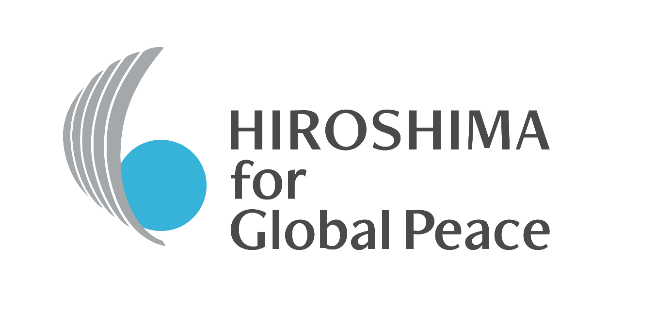 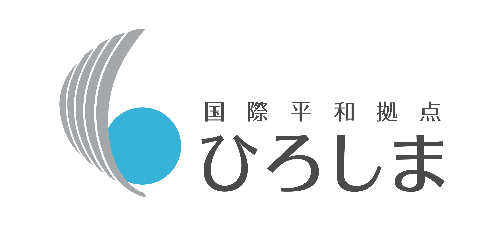 